Об обеспечении работы с компонентами системы «Электронный бюджет» по Старонижестеблиевскому сельскому поселению Красноармейского районаВ соответствии с приказом Министерства финансов Российской Федерации от 28 декабря 2016 года № 243н «О составе и порядке размещения и предоставления информации на едином портале бюджетной системы Российской Федерации», в целях обеспечения работы с компонентами государственной интегрированной информационной системы управления общественными финансами «Электронный бюджет» (далее – система «Электронный бюджет»):1. Назначить ответственным за размещение информации на едином портале бюджетной системы Российской Федерации и наделить правом подписи с использованием усиленной квалифицированной электронной подписи главу      Старонижестеблиевского сельского поселения Красноармейского района        В.В. Новак.2. Назначить ответственной:2.1. За подключение пользователей к компонентам системы «Электронный бюджет», начальника отдела по бухгалтерскому учету и финансам Т.А. Коваленко.2.2. За техническое обеспечение работы с компонентами системы «Электронный бюджет», настройку автоматизированных 	рабочих мест пользователей, с которых осуществляется доступ к компонентам системы «Электронный бюджет», (далее – АРМ ЭБ) главного специалиста по финансовым вопросам   администрации Старонижестеблиевского сельского поселения Красноармейского района Л.Е. Корневу.2.3. За установку и настройку специализированных средств криптографической защиты информации на АРМ ЭБ, а также за обеспечение выполнения   установленных требований по информационной безопасности АРМ ЭБ, главного специалиста по юридическим вопросам Старонижестеблиевского сельского     поселения Красноармейского района Т.А. Филимонову.23. Контроль за выполнением настоящего распоряжения возложить на      заместителя главы Старонижестеблиевского сельского поселения Красноармейского района Е.Е. Черепанову.4. Распоряжение вступает в силу со дня его подписания.ГлаваСтаронижестеблиевского сельского поселенияКрасноармейского района			                 В.В. Новак.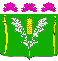 АДМИНИСТРАЦИЯСТАРОНИЖЕСТЕБЛИЕВСКОГО СЕЛЬСКОГО ПОСЕЛЕНИЯ КРАСНОАРМЕЙСКОГО РАЙОНАРАСПОРЯЖЕНИЕАДМИНИСТРАЦИЯСТАРОНИЖЕСТЕБЛИЕВСКОГО СЕЛЬСКОГО ПОСЕЛЕНИЯ КРАСНОАРМЕЙСКОГО РАЙОНАРАСПОРЯЖЕНИЕАДМИНИСТРАЦИЯСТАРОНИЖЕСТЕБЛИЕВСКОГО СЕЛЬСКОГО ПОСЕЛЕНИЯ КРАСНОАРМЕЙСКОГО РАЙОНАРАСПОРЯЖЕНИЕ«__29___»__11____2019 г.№ 61-р_______станица Старонижестеблиевскаястаница Старонижестеблиевскаястаница Старонижестеблиевская